Классный час, посвящённый 80-летию Ленинского районаЦель: познакомить детей с историей района, его местоположением, выдающимися местами района; развивать интерес к прошлому и настоящему района; воспитывать любовь к родному краю.Оборудование: презентация, видеоролик, стихотворения.ХОД УРОКА1. Оргмомент.Слово учителяРебята, у каждого из нас в жизни есть особая дата – День рождения. С каждым годом мы становимся взрослее, мудрее… Есть такая дата и у нашего, Ленинского  района города Донецка. В этом году нашему району исполняется 80 лет.УченикВосемь десятков — круглая дата!В памяти то, что бывало когда-то.Но не грустите и не унывайте,Этот день славный не забывайте!Давайте мы вспомним то, что знаем о нашем любимом районе.(рассказ детей)Ле́нинский райо́н Доне́цка располагается на юго-востоке Донецка, это промышленное  сердце Донецка, именно здесь началась земля донецкая. Юзовский  металлургический завод, рядом с которым строился промышленный поселок, дал жизнь современному миллионному Донецку и индустриальному Ленинскому району. Ленинский район Донецка основан в 1937 году. Его площадь равняется 37 квадратным километрам, а население составляет приблизительно 108 тысяч человек. Первоначально Ленинский район носил имя Сталино - Заводского.В связи с политической кампанией вокруг культа Сталина, которая проводилась в стране, Сталинская область стала Донецкой 9 ноября 1961 года, областной центр – Донецком, а Сталино – Заводской район Донецка  14 ноября 1961 года был переименован в Ленинский район.Площадь — 37 км²Население района — 107 800 человек (2017 год).Основан в 1937 году.
ДостопримечательностиДворцы культуры: «Центр Славянской Культуры» , «Имени XXI съезда КПСС»,Телевышка,Цирк «Космос»,Гостиницы «Риальто», «Цирк»,Дом НестеровыхДом ЮзовШкола для детей английской администрации металлургического завода в пос. ЮзовкаРеспубликанское Высшее Училище Олимпийского Резервастадион «Металлург»Донецкое высшее общевойсковое командное училище Вооруженных Сил Донецкой Народной РеспубликиХрам Петра и ФевронииПамятникиПамятник  Ивану Ткаченкомонумент «Жертвам фашизма»Памятник герою-спасателюПамятник жертвам ХолокостаЖивые — бессмертнымРелигия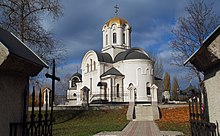 Храм св. Александра НевскогоКафедральный собор Николая Чудотворца (ул. Тушинская)Храм Святого Александра Невского (Ленинский проспект)Спасо-Преображенский греко-католический храм (ул. Чемпионная)Храм Петра и Февронии (Ленинский проспект)Храм Святителя Игнатия (ул. И. Ткаченко)Жилые районымногоэтажная застройка:Звёздный,Голубой,Первомайский,Боссе,посёлки:ЛаринкаАлександровка,Южные склоны,Авдотьино,Широкий,Военный городокПоселок городского типа Еленовка.Сёла:Андреевка;Любовка.Донецкая областная центральная клиническая больница (ОЦКБ) — Институт неотложной и восстановительной хирургии Академии медицинских наук Украины имени Гусака В. К.Городская клиническая больница № 6 («Шлаколечебница»), есть родильное отделениеЦентр первичной медико-санитарной помощи № 9 г. ДонецкаГородская психоневрологическая больница № 2 (хутор Рудчанск)Промышленные предприятияДонецкий металлургический завод,ЗАО «Донецксталь»-металлургический завод,«Донецккокс» (Донецкий участок) (предприятие закрыто),Донецкий завод холодильников "ДонФрост",АО «Донецкгормаш» (ранее, Донецкий машиностроительный завод имени 15-летия Ленинского комсомола Донбасса),АО «Буран»,Кондитерская фабрика «ЛаКонд»,Кондитерская фабрика «ТОР»,Хладокомбинат «Винтер»,ЧП оконный завод металлоконструкций "Максимум", WDSАлександровский хлебозавод,Еленовский комбинат хлебопродуктов,Юзовский металлургический завод,Торговый комплекс «Амстор»,ООО «ЮГ ТЕХ ЛОГИСТИКА» супермаркет «Авоська»,ООО «ЛЕОТЕКС ГРУПП» супермаркет «Обжора»,ООО «МОСТ» Центр оптовой торговли «Мост»,ДП "Республиканский рынок 7/1 и 7/2.7. Поэтическая минутка.Милая малая родина...автор: Тамара Залесская Милая малая родина, Теплый родительский дом. Сколько дорог было пройдено – Думали всюду о нём. Милая малая родина, Точка на карте Земли, Сердце навек тебе отдано, Мы тебя помним вдали! Крепкими узами связаны Мы с этой доброй землёй. Мы ей навеки обязаны Всей нашей жизнью земной. Нашим желанным рождением, Детством под сенью берёз, Каждым счастливым мгновением, Ярким, как россыпи звёзд. Где-нибудь ночью холодною Вспомним глаза васильков... Милая малая родина, Вечная наша любовь!Наша малая Родина...автор: Розалия МартысьХочу, чтоб порою весеннейНа зорьке нам пел соловей,Хочу, чтобы в небе осеннемМы видели клин журавлей...Пусть утром в росистых ладоняхКупается ландыша цвет:И видеть, и слышать такое -Милей сердцу радости нет!Пусть город наш будет здоровым,Пусть счастливо люди живутИ помнят, хотя бы немного,О том, что их Родина тут.Слово учителяДумаю, что сегодняшняя прогулка по Ленинскому району всем пришлась по душе. До новых встреч!